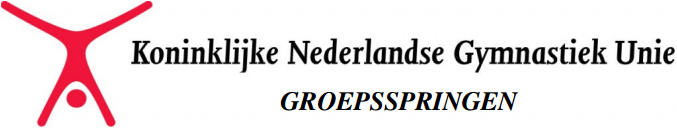 Aanmeldformulier Senioren Mix-team traject EK Teamgym 2018Mogelijkheid tot aanmelden is tot vrijdagavond 10 november a.s. 22:00 uur, alleen per mail naar groepsspringen@hotmail.nl in de cc graag  info@ekteamgym.nl* niet verplicht, maar vinden we wel leuk om te zienNaam:E-mail:Telefoonnr:Geb. datum: Vereniging:Woonplaats:Link naar filmpje*: Extra opmerking: 